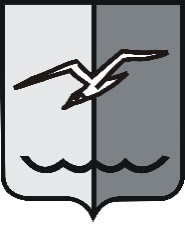 РОССИЙСКАЯ ФЕДЕРАЦИЯМОСКОВСКАЯ ОБЛАСТЬСОВЕТ ДЕПУТАТОВ городского округа ЛОБНЯР Е Ш Е Н И Еот 22.02.2022 № 23/12О структуре взаимодействия Совета депутатов городского округа Лобня с Администрацией городского округа Лобня, территориальными органами государственной власти, другими организациями	Рассмотрев проект Решения «О структуре взаимодействия Совета депутатов городского округа Лобня с Администрацией городского округа Лобня, территориальными органами государственной власти, другими организациями» предложенный рабочей группой, учитывая мнения депутатов,Совет депутатов РЕШИЛ:1. Утвердить структуру взаимодействия Совета депутатов городского округа Лобня с Администрацией городского округа Лобня, территориальными органами государственной власти, другими организациями изложив ее в следующей редакции (прилагается).2. Признать утратившим силу решение Совета депутатов города Лобня от 22.12.2016г. г. № 155/6 «О структуре взаимодействия Совета депутатов города Лобня с Администрацией города, территориальными органами государственной власти, другими организациями».3. Опубликовать настоящее решение в газете «Лобня» и разместить на официальном сайте городского округа Лобня.4. Настоящее решение вступает в силу со дня его официального опубликования в газете «Лобня».5. Контроль за исполнением настоящего решения возложить на Председателя Совета депутатов городского округа Лобня.Председатель Совета депутатов				Главагородского округа Лобня						городского округа Лобня			        А.С. Кузнецов						Е.В. Баришевский        «24» февраля 2022 г.Приложение к решению Совета депутатов от 22.02.2022 г. № 23/12Структура взаимодействия Совета депутатов городского округа Лобня с Администрацией городского округа Лобня, территориальными органами государственной власти, другими организациями